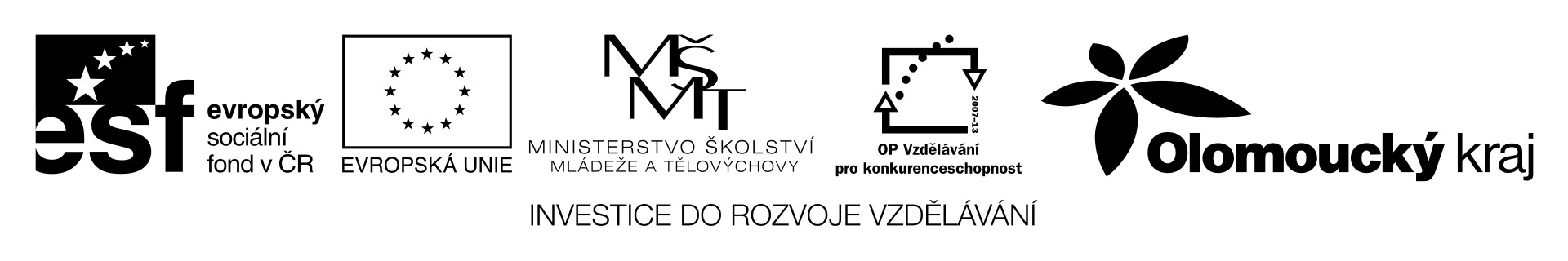 VodotryskRozpustnost amoniaku ve voděPomůcky a chemikálie:baňka s kulatým dnem, velká kádinka, zátka s krátkou trubičkou zúženou ve špičku, kahan, roztok amoniaku, fenolftaleinPostup: Do baňky s kulatým dnem (500ml) nalijte asi 3 ml koncentrovaného vodného roztoku amoniaku.Baňku opatrně zahřívejte nad plamenem.Pak baňku uzavřete zátkou s trubičkou směřující dovnitř baňky a už jen chvíli zahřejte.Poté hrdlo baňky ponořte do velké kádinky s vodou, do které jste kápli fenolftalein.Pozorování:Voda nejprve pomalu vstupuje trubičkou a potom začne náhle prudce stříkat do baňky